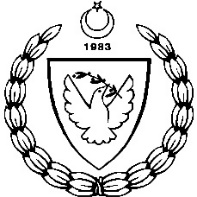 KUZEY KIBRIS TÜRK CUMHURİYETİ DIŞİŞLERİ BAKANLIĞIENFORMASYON DAİRESİMEDYA AKREDİTASYON FORMUSayın Yetkili,Kuzey Kıbrıs Türk Cumhuriyeti’nde gerçekleştirilecek her türlü ses ve görüntü kayıtları ile fotoğraf çekimleri Enformasyon Dairesi’nin özel iznine tabidir. Bu amaçla müracaatçıların aşağıdaki akreditasyon formunu doldurmaları gerekmektedir. Formlar planlanan çekim tarihinden en az yedi iş günü önce tarafımıza iletilmelidir.Yolcu beraberinde getirilecek ses sistemi, kamera ve benzeri gümrüğe tabi cihazların listesinin, ülkemize gelmeden önce Dairemize gönderilmesi, KKTC’ye giriş sırasında herhangi bir sorun yaşanmasını önleyecektir.Sınır kapıları, devlet arşivleri, kütüphaneler, müzeler, okullar ve benzeri kamu binalarının içleri ile arkeolojik araştırma ve kazı alanlarında çekim özel izne tabidir. Bahse konu alanlarda çalışma yapmak istediğiniz takdirde akreditasyon formunda lütfen açıkça belirtiniz. 	Askeri alan ve bölgelerde kayıt ve film çekimi yapmak kesinlikle yasaktır.Başvuru Sahibinin;İş Adresi: Telefon / Cep Telefon Numarası:Ses/Görüntü Kaydının; Adı:Konusu (varsa sinopsisi):Yayınlanacağı medya / sosyal medya:Öngörülen Yayın Tarihi:Yönetmeni’nin Adı ve Soyadı:Çalışma yapılacak bölge ve mekan/lar:Öngörülen Çalışma Tarihleri:Yukarıda belirtilen açıklamaları okudum; verdiğim bilgilerin doğru olduğunu beyan ederim.Tarih: .../...../..........İmza (Çekim Ekibi Yetkilisi) …………..İşbu formu e-posta yoluyla pio@mfa.gov.ct.tr adresine veya (+90 392) 228 48 47 numaralı faks aracılığı ile Dairemize ulaştırmanız rica olunur.Adı soyadıDoğum Yeri ve TarihiUyruğuPasaport Numarası E-PostaGöreviMustafa TFTYYEYEYY
 29,12,1972LEFKOŞA KIBRIS mserulge@yahoo.comMUSTAFA ERÜLGENMUSTAFA ERÜLGENMUSTAFA ERÜLGEN